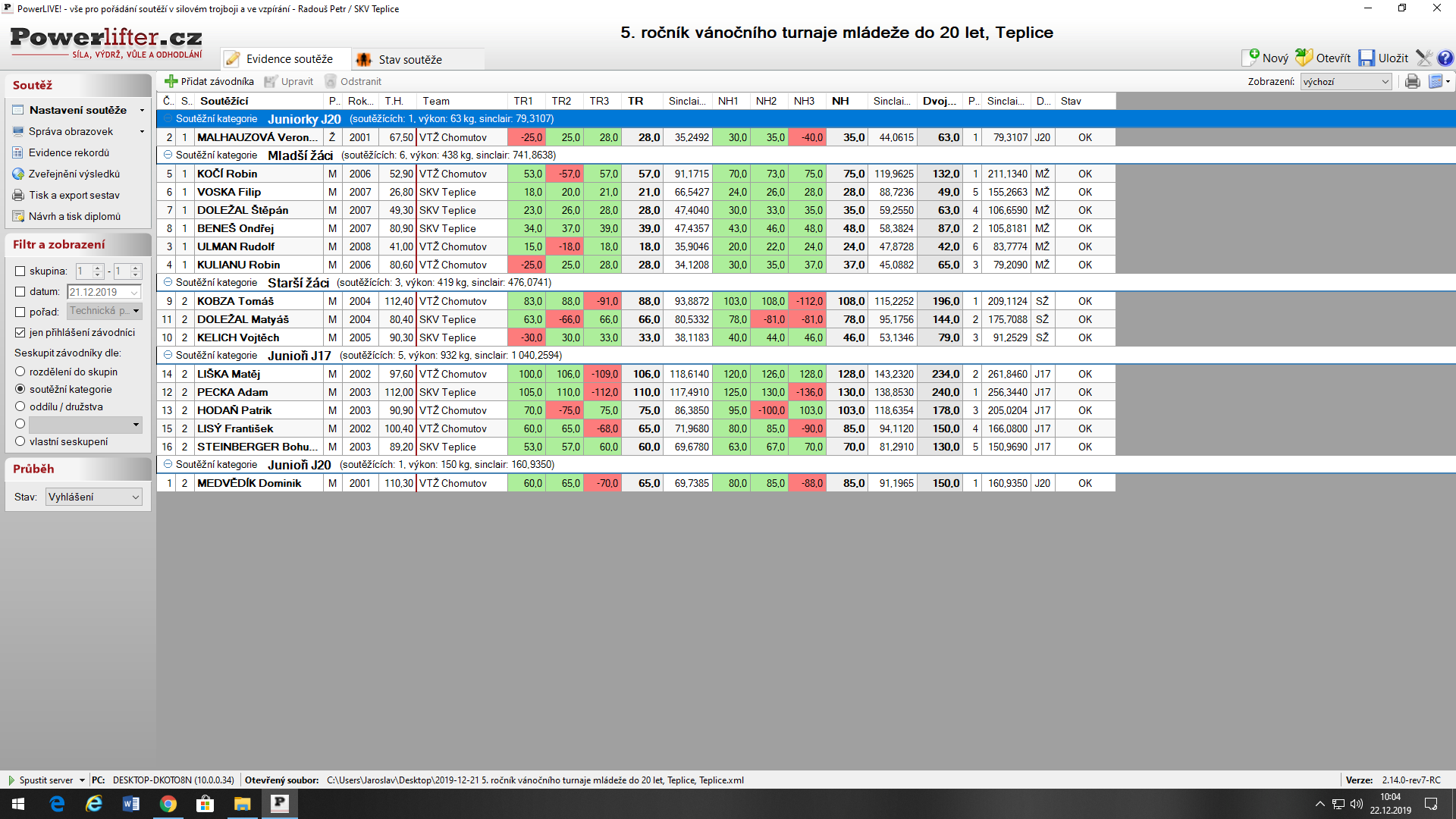 5. ročník vánočního turnaje mládeže do 20 let, Teplice 21. 12. 2019